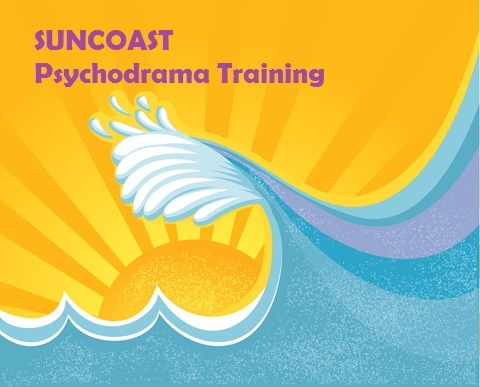 To register:Mail registration form and check to: Julie Wells, LCSW2641 Harbor Circle, Clearwater, FL 33759For further information, please call 727-688-5800 or email journeywellness@aol.com REGISTRATION FORM FOR “SUNCOAST PSYCHODRAMA TRAININGS”Name: ______________________________________________________________________Address: _____________________________________________________________________ Phone (        )                                         .  Email________________________________Please sign me up for the following trainings:__________________________________________________________________________________________________________________________________________________________________________________________________________________________________________________________________________________Total Enclosed:  $ __________________________________